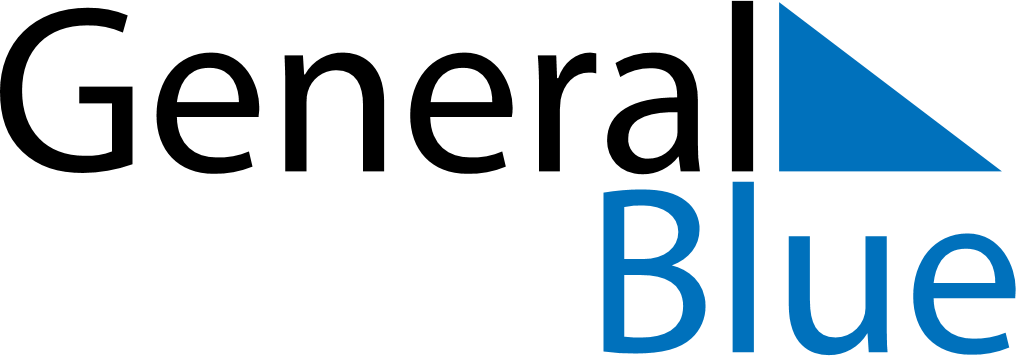 April 2021April 2021April 2021April 2021Costa RicaCosta RicaCosta RicaSundayMondayTuesdayWednesdayThursdayFridayFridaySaturday1223Maundy ThursdayGood FridayGood Friday456789910Easter Sunday1112131415161617Gesta Heroica de Juan Santamaría181920212223232425262728293030